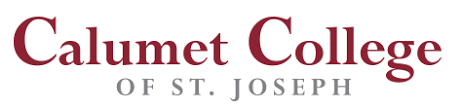 Transfer Planning Guide from Ivy Tech to Calumet College of St. JosephMajor:  Human Services(Counseling/Social Services)Completing your Associate in Science degree at Ivy Tech with specific course selections will meet most of the general education and major core requirements for Calumet College of St. Joseph for Human Service tracks.  There are mission-directed general education courses you will complete at CCSJ.  If planning to transfer with the AS degree, contact Admissions at CCSJ to discuss course planning (219-473-7770; admissions@ccsj.edu).*Social Services track has 25 open electives available*Counseling Track has 22 open electives availableThe College reserves the right to require on-campus assessment as a condition of admission for transfer students when appropriate, based on the information submitted in the application process. Calumet College of St. Joseph will accept no more than 66 semester hours from a junior/community college and no more than 94 semester hours from a four-year college toward a bachelor’s degree.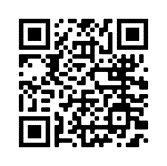 Ivy Tech Courses for AAS in Human ServicesMeets the following at Calumet College of St. JosephITCC General Education categoriesThe following are the ITCC courses that are equivalent to CCSJ requirements.Designates what area is met at CCSJ: general education, a requirement within the major or elective hours.Written CommunicationENGL 111-3 (C grade or higher)ENG 115- 3 (C grade or higher)EMCO 103-3 (general education)EMCO 204- 3 (general education)Speaking and ListeningCOMM 101-3 or COMM 102-3EMCO 150-3 (general education)Quantitative LiteracyMath 123 meets the Math IVY requirement. 1 additional Math course must be taken to meet CCSJ requirements.Quantitative LiteracyMath 123 meets the Math IVY requirement. 1 additional Math course must be taken to meet CCSJ requirements.MATH 123-3MATH 135, MATH 200 or higherMATH 103-3 (elective)MATH 171 or higherQuantitative LiteracyMath 123 meets the Math IVY requirement. 1 additional Math course must be taken to meet CCSJ requirements.Scientific Ways of KnowingChoose one from the courses listed in order to meet both ITCC and CCSJBIOL 105 or higher-4-5 CHEM 105 or higherPHYS 101 or higherSCIN 100-4BIOL 115-4 or higher (general education)CHEM (general education)PHYS (general education)SCIE 102- 4 (general education)Social and Behavioral Ways of Knowing Take two courses from those listed to meet CCSJ requirements. PSYC 101-3PSY 100-3 (general education)Social and Behavioral Ways of Knowing Take two courses from those listed to meet CCSJ requirements. SOCI 111-3SOCL 210-3 (general education)Social and Behavioral Ways of Knowing Take two courses from those listed to meet CCSJ requirements. ECON 101- 3ECON 160- 3 (general education)Social and Behavioral Ways of Knowing Take two courses from those listed to meet CCSJ requirements. HIST 101 or HIST 102HIST 110- 3Social and Behavioral Ways of Knowing Take two courses from those listed to meet CCSJ requirements. POLS 101- 3PLSC 220- 3Humanistic and Artistic Ways of KnowingTake two courses from those listed to meet CCSJ requirements. ARTH 110-3ENGL 206- 3HUMA 100- 3PHIL 101- 3ARTS 170- 3EMCO 111- 3ARTS 100-3PHIL 200- 3Core CourseworkHuman Services core at Ivy TechApplicability to CCSJ Human Services tracks* IVYT 116-1Elective-1HUMS 101-3HSV 100-3HUMS 102-3HSV 220-3HUMS 103-3Elective-3HUMS 109-3 or HUM 270 -3HSV 405-3HUMS 155-3ElectiveHUMS 201-3No creditHUMS 202-3No creditHUMS 205- 3ElectiveHUMS 206-3HSV 420-3HUMS 279-3 Elective-3